Сумська міська радаVІI СКЛИКАННЯ LXXXII СЕСІЯРІШЕННЯвід 23 вересня 2020 року  № 7446-МРм. СумиРозглянувши звернення юридичної особи, надані документи, враховуючи рекомендації постійної комісії з питань архітектури, містобудування, регулювання земельних відносин, природокористування та екології Сумської міської ради (протокол від 09.07.2020 № 198), відповідно до статей 12, 79-1 Земельного кодексу України, керуючись пунктом 34 частини першої статті 26 Закону України «Про місцеве самоврядування в Україні», Сумська міська рада  ВИРІШИЛА:Відмовити Товариству з обмеженою відповідальністю «Рітейл Девелопмент» (40700150) у наданні дозволу на розроблення технічної документації із землеустрою щодо встановлення меж частини земельної ділянки, на яку поширюється право сервітуту за адресою: м. Суми,                    вул. Супруна, 3-А, орієнтовною площею 0,0090 га, для розміщення літнього майданчика, у зв’язку з невідповідністю зазначеного у зверненні заявником виду документації вимогам статті 79-1 Земельного кодексу України, а саме: земельна ділянка не сформована, що передбачає розроблення проекту землеустрою щодо відведення земельної ділянки. Секретар Сумської міської ради						А.В. БарановВиконавець: Клименко Ю.М.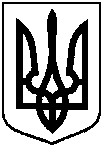 Про відмову Товариству з обмеженою відповідальністю «Рітейл Девелопмент» у наданні дозволу на розроблення технічної документації із землеустрою щодо встановлення меж частини земельної ділянки, на яку поширюється право сервітуту за адресою: м. Суми, вул. Супруна, 3-А